Name…………………………………………….Look at the pictures of the characters and read the description about their appearance. Can you spot which parts of the description are incorrect? In Chinese write the correct description according to the picture.George有直发，戴着眼镜。他的眼睛不大不小。他没有胡子，   嘴很大。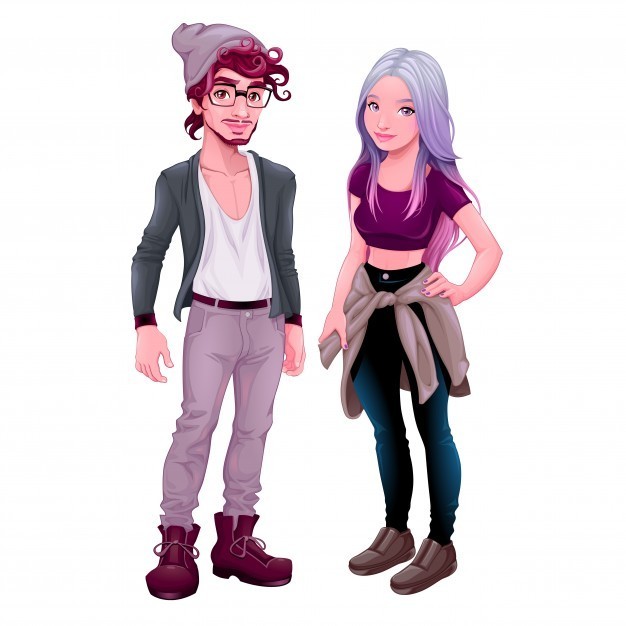 George yǒu zhí fā, dài zhuó yǎnjìng. Tā de yǎnjīng bù dà bù xiǎo. Tā méiyǒu húzi, zuǐ hěn dà.Mistakes  ______________________________________________________________________________________________________________________________________       Paul 有长直发，戴眼镜。他眼睛很圆很小，嘴很大。他耳朵很大。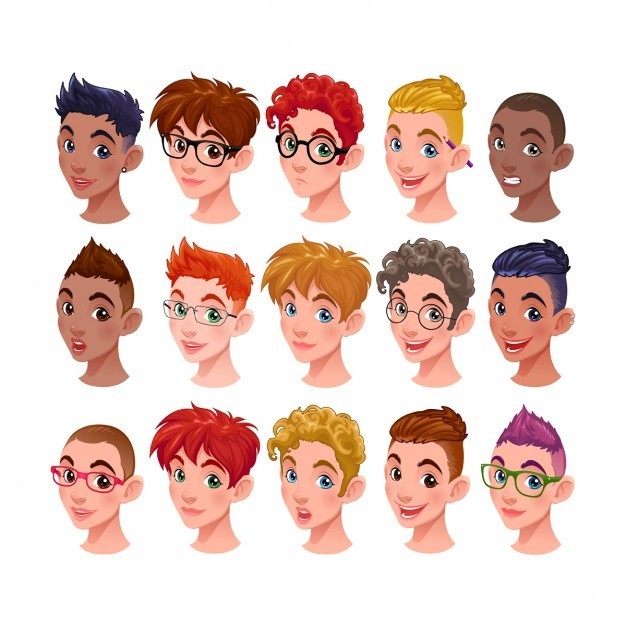 Paul yǒu cháng zhí fā, dài yǎnjìng. tā yǎnjīng hěn yuán hěn xiǎo, zuǐ hěn dà. tā ěrduǒ hěn dà.        Mistakes  ______________________________________________________________________________________________________________________________________Chris 有胡子，戴眼镜。他眼睛很大，他的头发很直很长。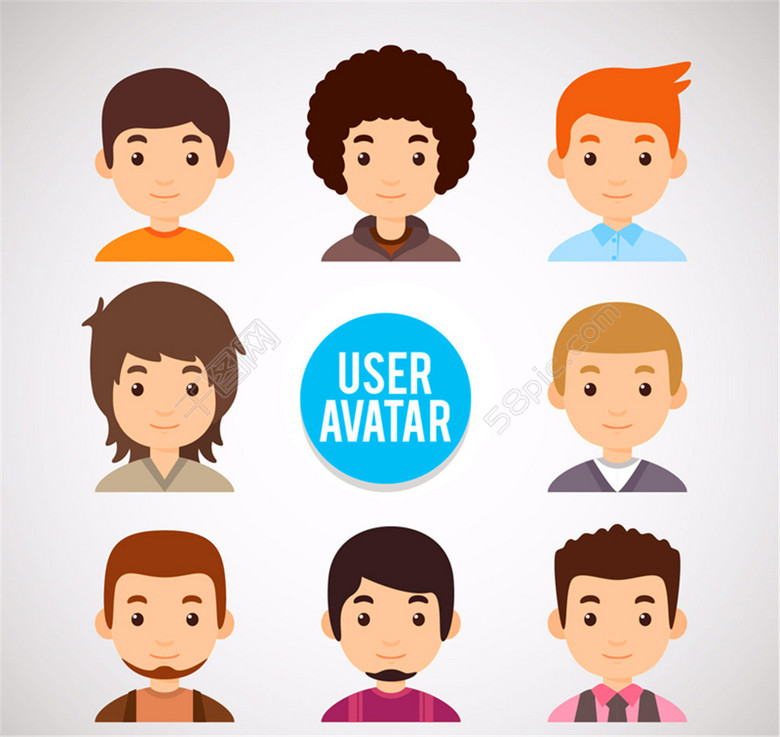 Chris yǒu húzi, dài yǎnjìng. tā yǎnjīng hěn dà, tā de tóufǎ hěn zhí hěn cháng.Mistakes  ______________________________________________________________________________________________________________________________________Tim 鼻子很小。他戴眼镜。他耳朵很大，眼睛很大。他的头发很长很黑。他的嘴很大。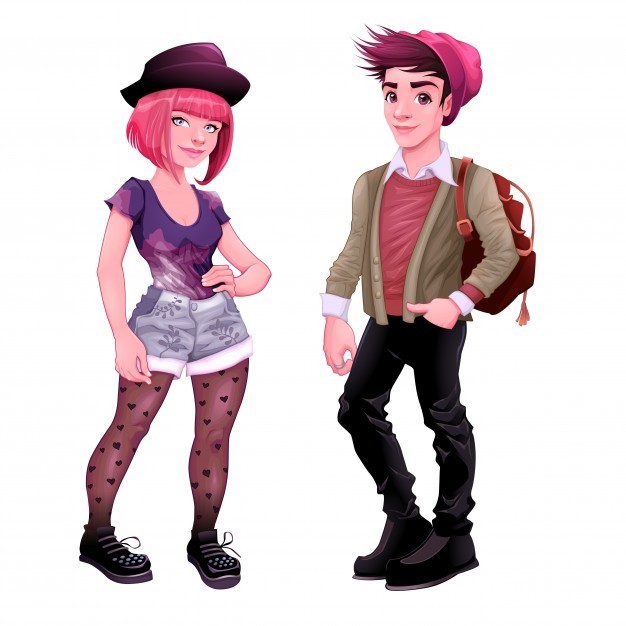 Tim bízi hěn xiǎo. tā dài yǎnjìng. tā ěrduǒ hěn dà, yǎnjīng hěn dà.  tā de tóufǎ hěn cháng hěn hēi. tā de zuǐ hěn dà.Mistakes  ______________________________________________________________________________________________________________________________________Bill 有胡子。他戴眼镜。他的眼睛很小。他的头发很直。     他的嘴很大。 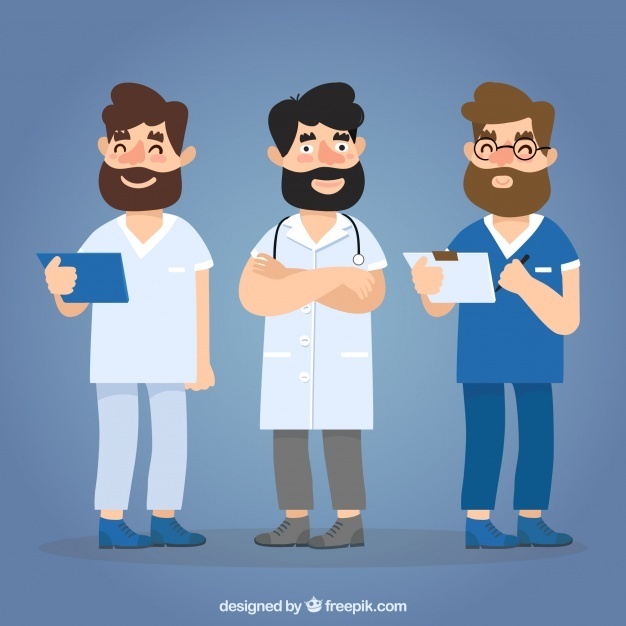 Bill yǒu húzi. tā dài yǎnjìng. tā de yǎnjīng hěn xiǎo. tā de tóufǎ   hěn zhí.  tā de zuǐ hěn dà.Mistakes  ______________________________________________________________________________________________________________________________________Answer：                    This activity is meant to help the students to practice the description of the appearances. With the pictures and the descriptions of the boys, the students can also practice the vocabulary of body parts and the descriptive adjectives.George 卷发，戴着眼镜。他的眼睛很小，鼻子很小。他有胡子，   嘴很大。Mistakes： George的眼睛很大，鼻子不大不小。  Paul 有长直发，戴眼镜。他眼睛很圆很小，嘴很大。他耳朵很大。Mistakes： Paul头发直, 但是不长。他眼睛很圆很大小。 Chris 有胡子，戴眼镜。他眼睛很大，他的头发很直很长。Mistakes： Chris 没有胡子，不戴眼镜。他眼睛不大不小，他的头发是卷发。 Tim 鼻子很小。他戴眼镜。他耳朵很大，眼睛很大。他的头发很长很黑。他的嘴很大。Mistakes： Tim鼻子很大。他不戴眼镜。他的头发是红色的。Bill 有胡子。他戴眼镜。他的眼睛很小。他的头发很直。他的嘴很大。Mistakes： Bill的嘴很小。